Rec’d  	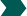 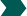 Ohio HBPA Use OnlyOhio  HBPAAgriculture   ScholarshipApplication FormReturn by June 30, 2021Applicant informationName Daytime phone  	                                               Address				 City 	State 		Zip	 Email address  				                                                                                                                                                                                       Racing Commission License # 				 If applicant is not licensed, provide licensed parent’s or guardian’s informationName			 City 	State 	Zip	 Racing  Commission  License  #  			 High school informationHigh school name 	City  	GPA (at the end of the first semester of the 2019-2020 academic year)  	Applicants must include a transcript for the past four semesters to verify GPA.College informationCollege or university name 	Major/Field of study  	I certify that the information provided in this application is complete and accurate. I understand that an incomplete ap- plication will not be considered, and that a false application can result in the revocation of a scholarship.Applicant’s signature 	Date of graduation  	 Parent or legal guardian name 	Phone	 Parent or legal guardian address  		All documents must be received by Ohio HBPA by the application deadline of June 30, 2021*, to:Via U.S. Mail:Ohio Horsemen’s Benevolent & Protective AssociationATTN: Agriculture Scholarship Committee 3860 BroadwayGrove City, OH 43123Via email:dbasler@rrohio.comPut Agriculture Scholarship Application in the subject lineApplication checklist:Application FormHigh school transcriptLetter(s) of recommendation (optional)